DEKLARACJA DOSTĘPNOŚCIINFORMACJA O DOSTĘPNOŚCI ARCHITEKTONICZNEJ BUDYNKU SZKOŁY PODSTAWOWEJ NR 2 IM. JÓZEFA PUKOWCA                            W ZESPOLE SZKOLNO-PRZEDSZKOLNYM W PAWŁOWICACHAdres: Szkoła Podstawowa nr 2 im. Józefa Pukowca w Zespole Szkolno-Przedszkolnym w Pawłowicach ul. Pukowca 4, 43-251 Pawłowice.Dojazd do budynku.Budynek, w zależności od wybranej drogi znajduje się w odległościach od 1300 do 1600 metrów od Dworca Autobusowego (centrum przesiadkowego) przy ulicy Zjednoczenia. Jednocześnie w odległości ok. 100 metrów od wejścia do budynku SP2 znajduje się przystanek autobusowy przy ulicy Pukowca.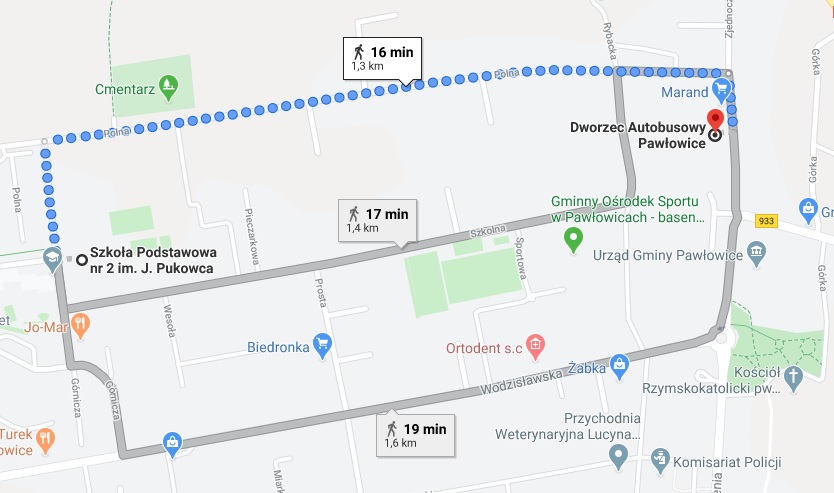 Dostępność wejścia do budynku.Budynek SP2 składa się z czterech segmentów (2 dwukondygnacyjne, 1 trójkondygnacyjny, 1 czterokondygnacyjny - łącznie z kondygnacją podziemną), wraz z dwoma łącznikami (1 kondygnacja) oraz dziedzińcem wewnętrznym (patio), z wyłączeniem części parteru w dwóch segmentach. Każdy segment posiada wyjścia ewakuacyjne na poziomie parteru. Główne wejście do budynku wraz z portiernią, znajduje się od strony ulicy Pukowca. Wejście główne jest dostępne za pomocą schodów i podjazdu dla osób z niepełnosprawnością ruchową. Budynek nie dysponuje windą, podnośnikiem ani schodołazami. Sekretariat wraz z gabinetem Dyrektora znajduje się w kondygnacji parterowej w najbliższym sąsiedztwie głównego wejścia.Dostępność parkingu.Parking znajduje się przy ulicy Pukowca, w odległości około 15 metrów od głównego wejścia, równolegle do budynku SP2, poza terenem należącym do ZSP Pawłowice. Parking posiada jedno miejsce oznaczone dla osób z niepełnosprawnością ruchową                   w odległości około 20 metrów od wejścia do budynku SP2. Na terenie ZSP Pawłowice, wzdłuż północnej i części wschodniej elewacji budynku SP2 znajduje się także parking wewnętrzny, bez wyznaczonego miejsca dla osób                                z niepełnosprawnością ruchową. Chodnik prowadzący z głównego wejścia budynku SP2 posiada obniżone krawężniki w miejscu łączenia z parkingiem wewnętrznym.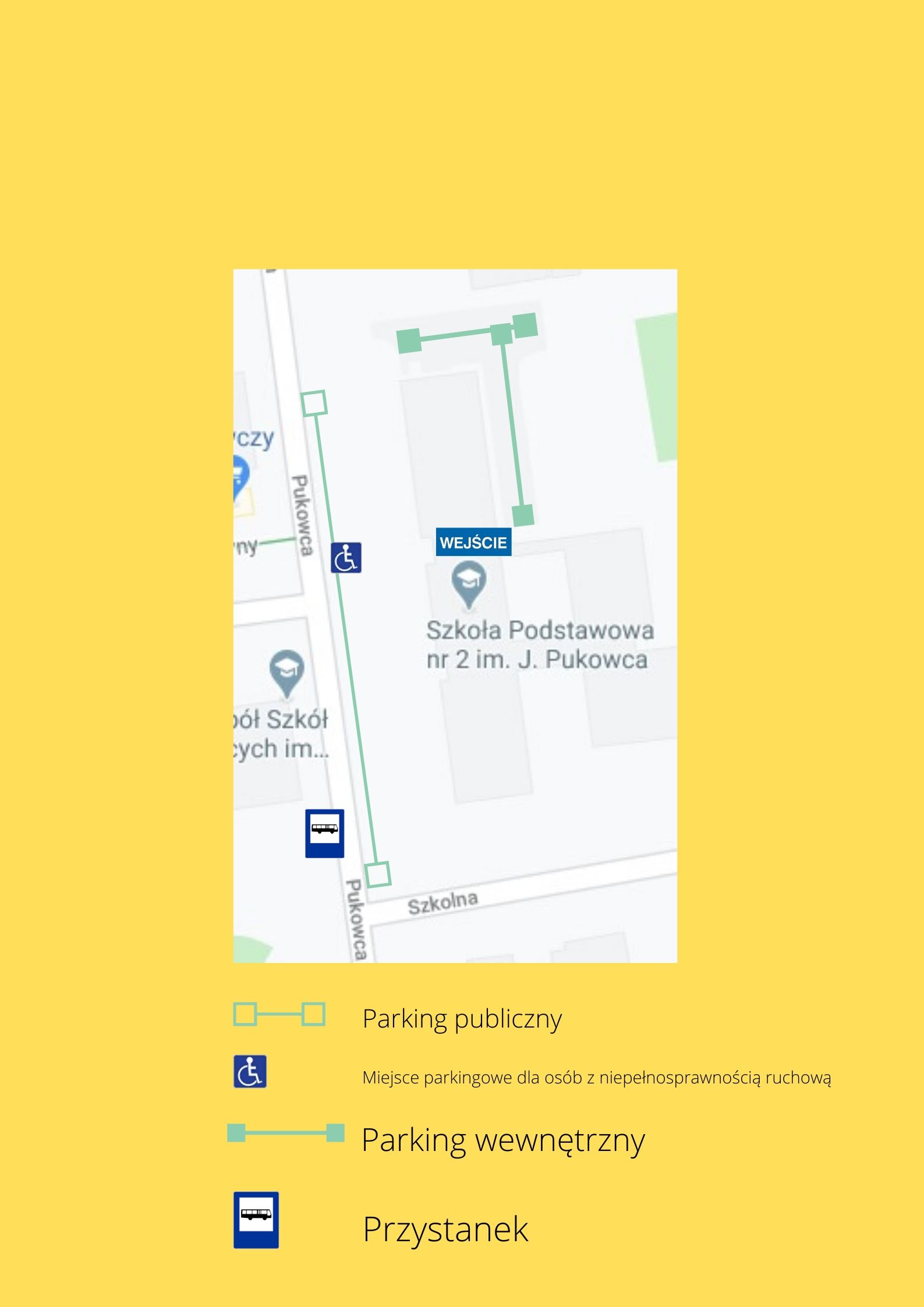 Dostępność toalety.Budynek SP2 nie posiada toalety przystosowanej dla osób z niepełnosprawnością ruchową.Pracownicy udzielający pomocy przy wejściu do budynku.Budynek nie posiada bariery architektonicznej uniemożliwiającej osobie z niepełnosprawnością ruchową wejście do budynku. W sytuacji potrzeby pomocy przy otwarciu drzwi, a także innych czynności wynikających z rodzaju niepełnosprawności, wsparcia podejmuje się pracownik portierni SP2.Utrudnienia.Budynek SP2 nie posiada oznaczeń w języku Braille’a, powiększonym druku czy kontrastowych dla osób niedowidzących. Nie posiada też systemu dźwiękowego naprowadzania osób niewidomych.Obsługa osób z niepełnosprawnością.Osoby z niepełnosprawnością ruchową oraz niedowidzące i niewidome są obsługiwane na kondygnacji parterowej.Osoby niedosłyszące lub mające inne utrudnienia w komunikacji, mają możliwość uzyskania wsparcia i przeprowadzenia rozmowy za pośrednictwem komunikatora tekstowego w szkolnym komputerze przenośnym. W budynku znajduje się rozkład pomieszczeń. Osoba niepełnosprawna może wejść                     na teren placówki z psem asystującym. Obsługa osób słabosłyszących/niesłyszącychIstnieje możliwość obsługi osób słabosłyszących/niesłyszących w języku migowym na wniosek interesanta, z co najmniej trzydniowym (dni robocze) wyprzedzeniem oraz                          z wyłączeniem sytuacji nagłych.Można wybrać jedną z form kontaktu: telefonicznie za pośrednictwem osoby trzeciej, sprawnej komunikacyjnie pod nr telefonu: (32) 4721 952 lub poprzez przesłanie wniosku na adres e–mail: sekretariatsp2pawlowice@gmail.comWniosek powinien zawierać następujące informacje: imię i nazwisko, kontakt zwrotny (np. adres e-mail, nr telefonu), propozycję terminu i zakres tematyczny rozmowy. O miejscu i terminie spotkania z tłumaczem osoba zainteresowana zostanie powiadomiona na adres e-mail lub numer telefonu podany we wniosku przez osobę zgłaszającą potrzebę skorzystania z usług tłumacza języka migowego.